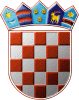 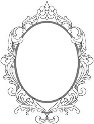 REPUBLIKA HRVATSKAOSJEČKO-BARANJSKA ŽUPANIJAOPĆINA ERNESTINOVODJEČJI VRTIĆ OGLEDALCE ERNESTINOVOŠkolska 431215 ErnestinovoKLASA: 601-02/21-04/01URBROJ: 2158/109-01-21-01Ernestinovo, 1.02.2021.4. ODGOJITELJSKO VIJEĆEDNEVNI RED:1.Usvajanje Zapisnika s 3. Odgojiteljskog vijeća2. Stručno predavanje na temu Projektno učenje u dječjem vrtiću3. RaznoRavnateljicaMonika Miškić